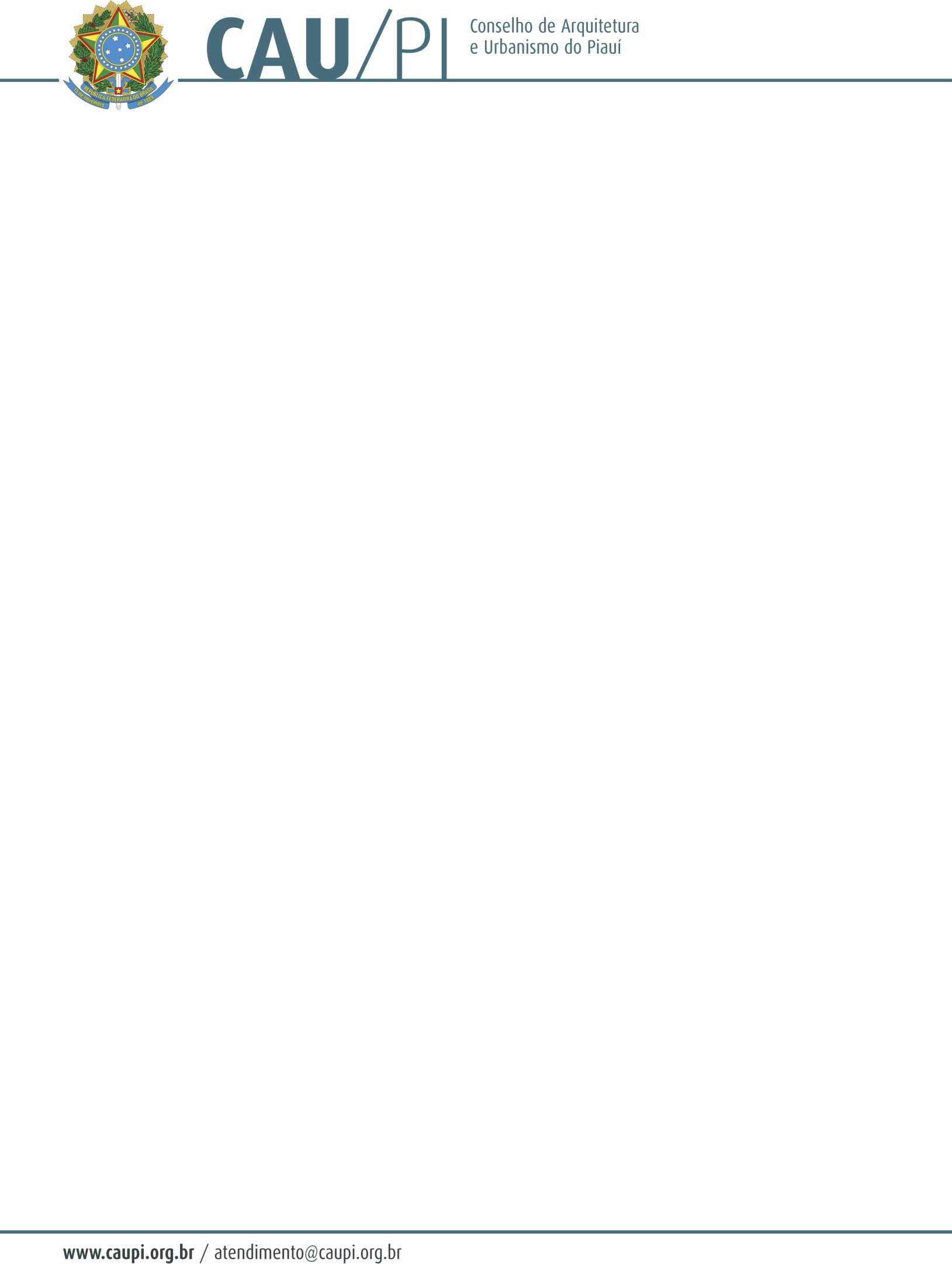 Data: 26 de fevereiro de 2019. Horário: 14hLocal: Rua Areolino de Abreu, nº 2103, Centro.CONVOCA-SE os conselheiros titulares.PAUTA:Verificação do quórum;Execução do Hino Nacional Brasileiro;Discussão e aprovação da Ata da 60ª Plenária Ordinária do CAU/PI, realizada no dia 17 de janeiro de 2019;Ordem do dia:Apresentação e aprovação do relatório e voto fundamentado da relatora ANA KARINE BATISTA DE SOUSA, referente ao recurso apresentado no Processo Administrativo nº 154/2018 (Fábio Meneses das Silva).Apresentação e aprovação do relatório e voto fundamentado do relator JOÃO ALBERTO CARDOSO MONTEIRO, referente ao recurso apresentado no Processo Administrativo nº 253/2018 (Francisco das Chagas Vieira Júnior).Apresentação e aprovação do relatório e voto fundamentado do relator JOÃO ALBERTO CARDOSO MONTEIRO, referente ao recurso apresentado no Processo Administrativo nº 456/2018 (Auto Posto Santa Luz).Apresentação e aprovação do relatório e voto fundamentado do relator JOÃO ALBERTO CARDOSO MONTEIRO, referente ao recurso apresentado no Processo Administrativo nº 529/2018 (André Solano Nogueira do Monte).Apresentação e aprovação do relatório e voto fundamentado do relator JOÃO ALBERTO CARDOSO MONTEIRO, referente ao recurso apresentado no Processo Administrativo nº 539/2018 (Wladimir Lopes Netto).Apresentação e aprovação do relatório e voto fundamentado do relator ANDERSON MOURÃO MOTA, referente ao recurso apresentado no Processo Administrativo nº 60/2018 (Sonda Poço Jericó).Apresentação e aprovação do relatório e voto fundamentado do relator ANDERSON MOURÃO MOTA, referente ao recurso apresentado no Processo Administrativo nº 452/2018 (Mariana Segnini).Apresentação e aprovação do relatório e voto fundamentado do relator FRITZ MIGUEL MORAIS MOURA, referente ao recurso apresentado no Processo Administrativo nº 212/2017 (Teknis Consultoria);Apresentação e aprovação do relatório e voto fundamentado do relator FRITZ MIGUEL MORAIS MOURA, referente ao recurso apresentado no Processo Administrativo nº 380/2018 (Dyego José Borges da Fonseca Neto);Análise e deliberação sobre o valor máximo oferecido como patrocínio;4.11. Análise e deliberação sobre a contratação do Transporte Urbano;Análise e aprovação da Prestação de Contas do 4º trimestre 2018 (outubro, novembro e dezembro);Análise e aprovação da Prestação de Contas do exercício 2018;Análise da proposta do reajuste dos salários dos funcionários efetivos do CAU/PI para o ano de 2019;Apresentação do Relatório de Gestão 2018;Ofício Associação dos Mutuários do Jacinta Andrade – doação de estudos e Projeto de Vitalizarão em 262 lotes);Manifestação dos Conselheiros em assuntos de interesse do Plenário, conforme inscrição previamente efetuada na mesa diretora de trabalho.Teresina, 19 de fevereiro de 2019.Wellington CamarçoPresidente do CAU/PI